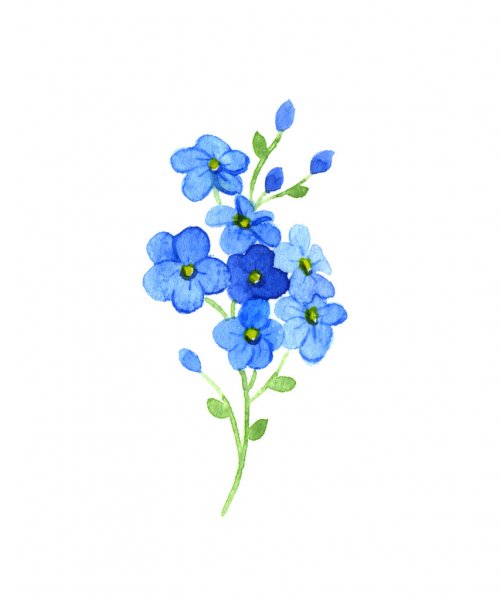        Grupa  "Niezapominajki"           	TYDZIEŃ OD 01.03.2021 – 05.03.2021Temat tygodnia :  W dawnych czasachDrodzy Rodzice!Tematyka tego  tygodnia będzie dotyczyła zamierzchłych czasów. Dzieci poszerzą  wiedzę na temat śladów przeszłości, takich jak skamieliny. Zdobędą  informacje dotyczące dinozaurów, przodków człowieka i starożytnych cywilizacji.Podczas zajęć dzieci będą stawiały pytania, na które wspólnie poszukamy odpowiedzi w różnych źródłach. Spróbujemy  dowiedzieć się na przykład, dlaczego dinozaury wyginęły. Ponadto dzieci poznają najpopularniejsze gatunki dinozaurów, ich wygląd, sposób poruszania się i odżywiania. W tym  tygodniu dzieci poszerzą wiedzę na temat przodków człowieka i stylu ich życia – porozmawiamy o tym, czym się zajmowali, gdzie mieszkali, jak wyglądali. Dowiemy się, jak funkcjonowały starożytne cywilizacje Egiptu i Grecji. Urządzimy też w przedszkolu starożytne igrzyska sportowe.Dzieci podczas zajęć będą doskonaliły różnorakie umiejętności, m.in. matematyczne, takie jak porównywanie liczebności zbiorów i wielkości, szeregowanie od elementu najmniejszego do największego i odwrotnie. Poznamy także ostatnią w tym roku liczbę 10. Utrwalimy ją w aspekcie kardynalnym (ile?) oraz porządkowym (który z kolei?).           Będziemy nadal  doskonalić także sprawność rąk podczas: rysowania, kolorowania, pisania szlaczków, wycinania oraz wykonywania prac plastycznych z wykorzystaniem małych elementów. Zachęcamy do wspólnych zabaw w domu rozwijających motorykę małą – do budowania z małych klocków, lepienia z plasteliny, rysowania czy nawlekania, np. makaronu na sznurek. Wszystko to rozwija sprawność rąk dzieci, a dzięki temu ułatwi naukę pisania w późniejszym czasie.W przyszłym tygodniu przed nami nie mniej ciekawe zagadnienie – wynalazki. 